Kontaktinformasjon:Kontaktperson / AdministratorDiakon Ingeborg Drange;Id823@kirken.noKirkekontoret:kirken.no/svelvikÅpningstider, tirsdag  til fredag 09.00-14.3033 78 45 00Konfirmantgruppa vår på Facebook med oppdateringer, endringer& fortløpende info; Svelvik konfirmanter 2019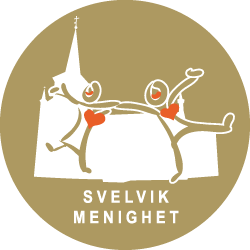 Velkommen 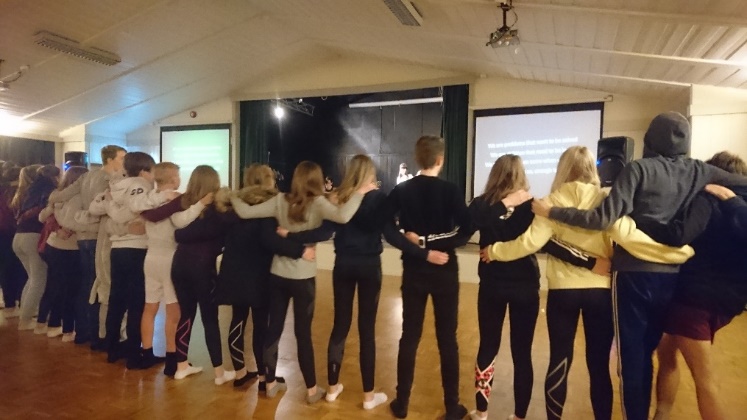 til et spennende konfirmantår i Svelvik menighet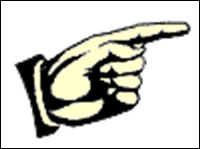 Opplegget vi inviterer deg til å være med på kommende skoleår, vil inneholde opplevelser, undervisning om  nestekjærlighet, Jesus somforbilde, skaperverket, etikk og valg, kirkebesøk og gudstjenester i våre tre spesielle kirker, leir på Knattholmen, mye sosialt og moro.Du vil møte mange av oss som jobber i kirken og har et engasjement for ungdom og som ønsker å formidle en relevant tro og kirke. Vår nye kapellan/prest er hovedlærer og ansvarlig.Du får være deg sjøl, stille spørsmål, delta og bidra, bruke evnene dine, og garantert lært nytt om både Gud, deg,Bibelen, kirken, verden og andre rare saker du nok sjeldent glemmer gjennom året som konfirmant!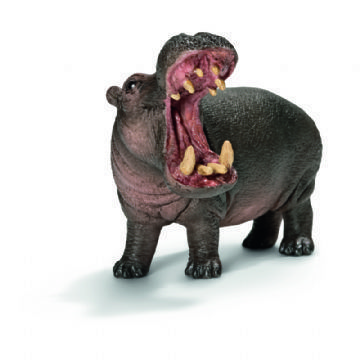 PROGRAM FOR ÅRET VÅRT SAMMEN;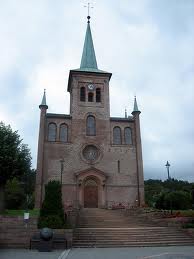 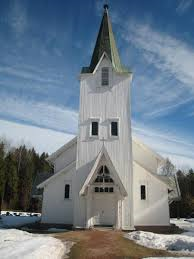 HØST23.Aug		Informasjonsmøte i Kirkestua kl 1826.8., 2.9. og 16.9.	Konfirmantpresentasjoner i Svelvik, Nesbygda og Berger kirker kl 11. Ta med familie og faddere! 2.sept	KICKOFF tur til Nordre Øksnevann /Nesbygdamarsj. Oppmøte v skolen der kl 10Fra 16.9	samlinger annenhver uke for gruppe I og II kl 14:30-16:30 på kirkestua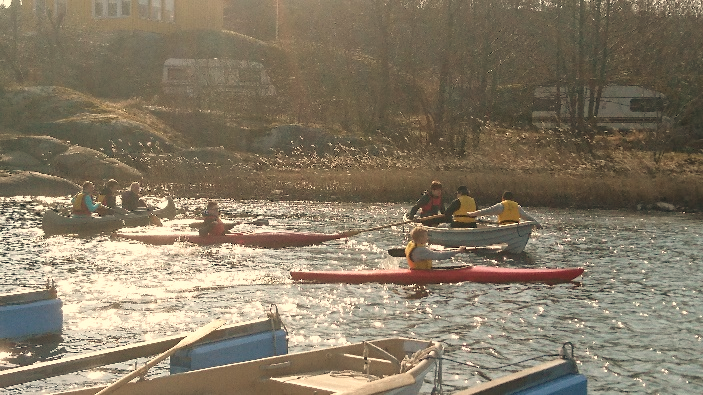 12.-14.okt	Leir på Knattholmen, Sandefjord 7.nov	VERDENSmiddag på kirkestua med flyktingene17.11.	Workshopslørdag (kor, dans, drama, rigg, mat) på kirkestua kl 12-15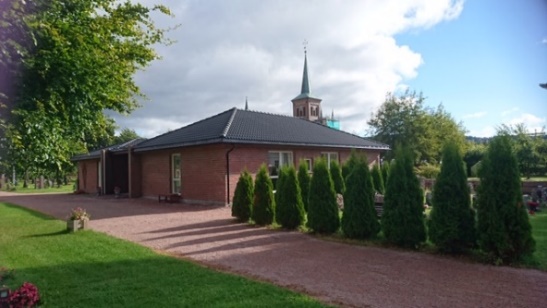 18.11.	UNG MESSE i Svelvik kirke kl 18! Alle familier må komme og se tøffe ungdommer i aksjon!!!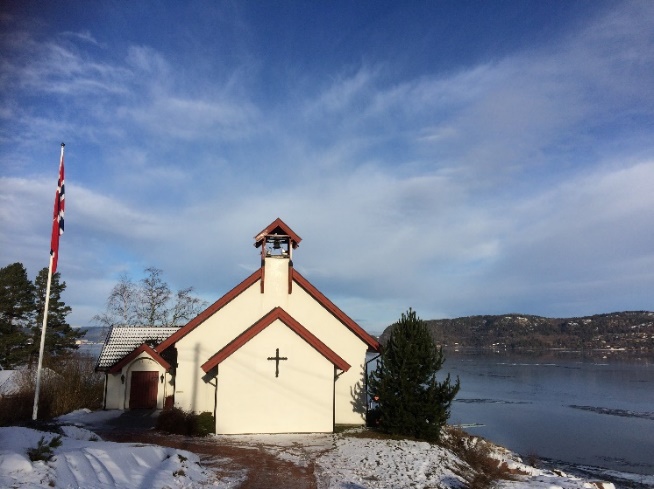 VÅRUke 2	Temakveld om Rus, grenser og valg20.jan	Klimagudstjeneste med gjenbruk/bytteaktivitet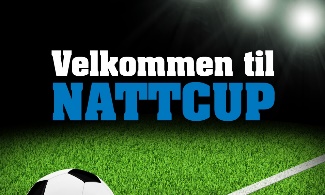 15./16. feb 	Nattcup i Drammen Uke 11 	Fasteaksjon i mars for alle landets konfirmanter (temagudstjeneste sønd og innsamling tirsdag kveld)April	Musikal /Konsert /Ung Messe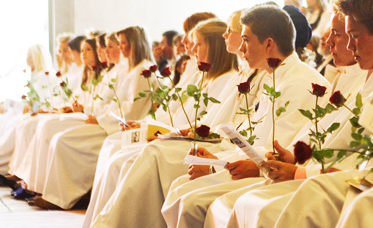 5. mai	Konfirmasjoner i Berger og Svelvik 12. mai	Konfirmasjoner i Nesbygda og Svelvik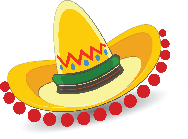 Juni                   Tacokveld 		 for «nye» 		og «gamle» konfirmanter 